самостійна робота  № Тема: Тригонометричні формули додавання та наслідки з них. Гармонічні коливання.Мета: засвоєння тригонометричних формул додавання; сформувати вміння застосовувати ці формули до розв’язування задач Тривалість:   2 годЛітература:Основна: пiдручник  для студентiв вищих навчальних закладiв I-II рiвнiв акредитацii   МАТЕМАТИКА О.М.Афанасьева, Я.С.Бродський, О.Л.Павлов, А.К.СлiпканьДопоміжна:МАТЕМАТИКА      В.Т.Лiсiчкiн,I.Л.Соловейчик  пiдручник  для  техникумiвПлан:1. Формули суми і різниці однойменних тригонометричних функцій 2. знаходження тригонометричних функцій.Методичні рекомендації:повторити   парність та непарність функцій. розуміння та  засвоєння учнями тригонометричних формул додавання, вміння застосувати їх на практиці.Конспективний виклад питань:Формули суми і різниці однойменних тригонометричних функцій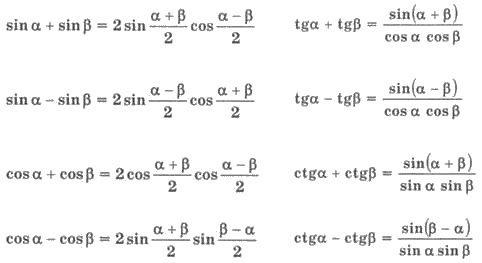 Далі розглянемо приклади застосування цих формул.Приклад 1. Подати у вигляді добутку вираз: 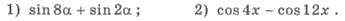 Розв’язання.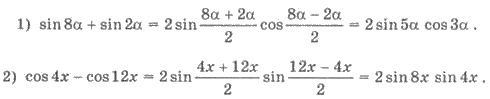 Приклад 2. Обчислити: sin 75° - sin 15°.Розв’язання.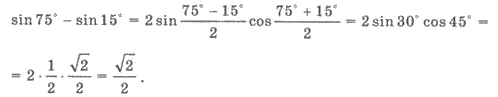 Питання для самоконтролю:засвоєння  тригонометричних формул додаваннязастосовування формул  додавання обчислення значень та перетворення тригонометричних виразівДодаткові матеріали: Формули перетворення добутку функційУніверсальна тригонометрична підстановкаsin α · sin β = 1(cos(α - β) - cos(α + β))sin α · sin β = 2(cos(α - β) - cos(α + β))sin α · cos β = 1(sin(α + β) + sin(α - β))sin α · cos β = 2(sin(α + β) + sin(α - β))cos α · cos β = 1(cos(α + β) + cos(α - β))cos α · cos β = 2(cos(α + β) + cos(α - β))sin α = 2 tg (α/2)sin α = 1 + tg2 (α/2)cos α = 1 - tg2 (α/2)cos α = 1 + tg2 (α/2)tg α = 2 tg (α/2)tg α = 1 - tg2 (α/2)ctg α = 1 - tg2 (α/2)ctg α = 2 tg (α/2)